Конспект НОД по познавательно — исследовательской деятельности «Путешествие в страну волшебства — «Магниты»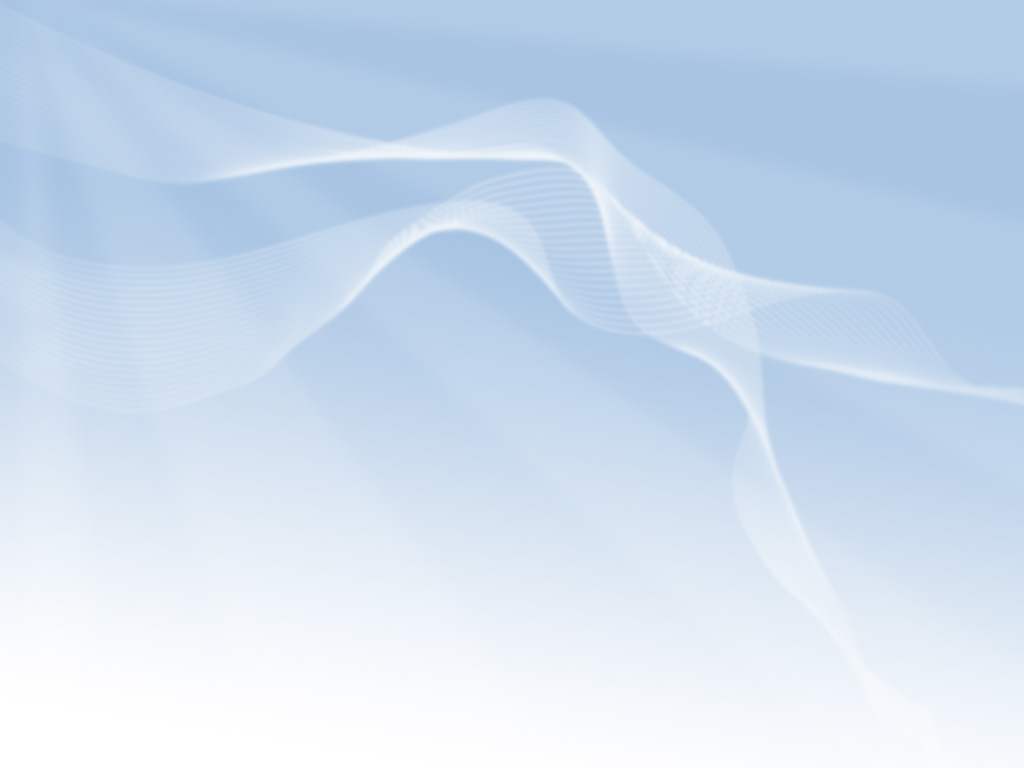 Цель: Знакомство детей со свойствами магнита.Задачи:- Формировать у ребенка представления о свойствах магнита - Закреплять знания о правилах безопасного поведения- Развивать способность анализировать, делать выводы и умозаключения- Развивать стремление к познанию через творческо-экспериментальную деятельность;- Воспитывать инициативность, самостоятельность.Оборудование и материалы:Магниты (каждому ребёнку, различные металлические предметы (скрепки, кусочки проволоки, гайки, шайбы, шурупы, железные пластинки и т другие, лоскутки ткани, меха, предметы из резины, пластмассы, лист бумаги.Ход: Воспитатель: Ребята к нам в группу почтальон принёс посылку.  Как вы думаете от кого она?Воспитатель: Может мы её откроем и посмотрим что внутри?(Открывает коробку). Посмотрите, а здесь письмо. Кто же его написал? (воспитатель показывает детям письмо, рассматривают его. В углу конверта есть изображение Незнайки)Дети. Письмо написал Незнайка.Воспитатель: Вы так думаете? Вы хотите, чтобы мы его прочитали?Ребята, вы правы. Нам пишет житель Солнечного города Незнайка. Он  нашёл  какой-то необыкновенный предмет, но не знает,  что это за предмет и что с ним можно делать. Но он очень хочет узнать, что, же это за предмет, чтобы рассказать о своей находке друзьям в Солнечном городе и поэтому просит помочь ему. Вот что пишет нам Незнайка.Воспитатель: Интересно, что же за предмет он нашёл. Посмотрите-ка здесь в посылке есть какой то мешочек.(достаёт магнит из мешочка)Воспитатель: Наверное, это и есть тот необыкновенный предмет.Что же это? (показывает всем детям)Дети.  Магнит.Воспитатель: А как вы узнали, что это магнит? А как можно проверить,  правильно ли мы думаем, что это магнит?Дети. Провести опыт.Воспитатель:  Правильно, надо провести опыты! А где проводят опыты и исследования?Дети. В лаборатории.Воспитатель: Хочу вас пригласить в лабораторию, но для этого нам нужно надеть халаты. Вот теперь мы стали настоящими  учёными. Пройдите  в нашу лабораторию. Прежде чем приступить к исследованиям,  давайте вспомним правила поведения в лаборатории.Дети. Не шуметь. Не бегать. Не толкать друг друга, неизвестные предметы не трогать руками и т.д. Обязательно во время проведения опытов необходимо убирать волосы, что бы они нам не мешались – поэтому мы с вами оденем специальные шапочки. Нельзя ничего брать в рот.Воспитатель: Ребята, посмотрите, у вас на столах лежит магнит. Какой он на ощупь? (холодный, твёрдый, железный)Воспитатель: Как вы думаете, что такое магнит? (ответы детей).Воспитатель: Почему магнит притягивает предметы? (в магните есть специальные частички)Воспитатель: Как вы думаете? Какие предметы притягивает магнит? (металлические).Воспитатель: Для того, чтобы нам убедиться в правильных наших рассуждениях, мы проведём опыты.Опыт № 1.Воспитатель: Предлагаю вам выбрать те предметы, которые, по вашему мнению, может притянуть к себе магнит. (Дети выполняют задание)Воспитатель: Как проверить правильный ли выбор вы сделали? (Дети предлагают решение проблемы (с помощью магнита) .Воспитатель: Какие предметы притянул магнит? (Скрепка, шайба) .Воспитатель: А какие не притянул? (Мягкую игрушку, деревянный карандаш, пластмассовую пуговицу) .Воспитатель: Какой можно сделать вывод?Вывод: Магнит притягивает только металлические предметы. Это 1 свойство магнита - притягивать, примагничивать предметы.Опыт №2.Воспитатель: Ребята, перед вами стоят стаканы с водой. Давайте опустим в них скрепку. Что произошло? (утонула)Воспитатель: А как вы думаете, почему? (она тяжелая, железная, не может плавать, вес больше (тяжелее) веса воды).Воспитатель: А как можно достать скрепку, не замочив рук? (вылить воду из стакана, с помощью ложки) .Воспитатель: А я предлагаю достать с помощью магнита. Берём магнит и ведём его по внешней стенке стакана.-Расскажите, что вы сделали и что получили. (Скрепка следует за движением магнита вверх).-Что же двигало скрепку? (Магнитная сила)-Какой можно сделать?вывод: проходят ли магнитные силы через пластик?Воспитатель: А сейчас мы немного отдохнем. Выходите на палас.Физкультминутка. Физминутка:  Как у наших у ребят (хлопки в  ладоши)Ножки  весело стучат:Топ, топ,  топ. Топ, топ,  топ.А потом в присядочку.Пляшут дети рядышком(прыжки на месте)А как пустятся бежать (бег на месте)Никому их не догнать.Воспитатель: Ну вот мы и отдохнули. Напомните мне, что мы сегодня исследуем?(магниты) Кому мы помогаем? (Незнайке) Отправляемся обратно в лабораторию.Опыт №3.Воспитатель: Я предлагаю вам при помощи  магнитов собрать металлические предметы, затерявшиеся в манке  и сложить их в рядом стоящие тарелочки. Берём магнит и ведём над тарелочкой с манкой.Воспитатель: Все справились с заданием?Воспитатель: Какие предметы магнит помог найти и достать из манки? (гайки, шурупы, скрепки, кнопки)Воспитатель: Почему они притягиваются к магниту? (они сделаны из железа, они металлические) .Вывод: Все предметы, которые притягиваются к магниту, называются – магнетическими.Опыт №4. «Летающая бабочка»В. Ребята, я хочу вам показать небольшой фокус (показ полета бабочки).В. А, кто догадался, почему моя бабочка летает? (ответы детей)В. К бабочке прикреплена железная скрепка. Магнит притягивает скрепку вместе с бабочкой, она приходит в движение, летает. Перед вами лежат картоны, на картон положите скрепки, а магнит под картон. Водим магнит. Расскажите, что вы сделали и что получили.- Скрепка двигается.-А почему?- Магнит притягивает скрипку.- Что двигает скрипку? (магнитная сила) .- Правильно, магнитные силы оказывают своё волшебное действие.- Какой мы можем сделать вывод?- Магнитная сила проходит через картон.-Магниты могут действовать через бумагу, поэтому их используют, например для того, чтобы прикреплять записки к металлической дверце холодильника.Опыт №5 Цепочка. Как вы думаете, может ли магнит передавать свою силу? Давайте проверим, используя скрепки. Подцепите с помощью магнита скрепку.Прикрепляйте скрепки друг к другу. Какой максимальной длины вам удалось выстроить цепочку (дети показывают какой длины они выстроили цепочку)Отцепи первую скрепку от магнита, но держите его поблизости, что происходит? (цепочка держится)Теперь уберите магнит совсем, что произойдет? (цепочка рассыпалась)Вывод: магнит передает свою силу. Магнит может быть не только постоянным, но и временным.Опыт № 6- Ребята, магнит не только замечательный помощник, он еще и чудесный художник. - Он умеет «рисовать»! Как вы думаете, как?- Подходите ко мне, ребята, посмотрите, у меня есть замечательные металлические опилки. Насыпаем на бумагу железные опилки и положим магнит под картон. Что происходит с опилками?ВЫВОД: Железные опилки повторили форму магнита. Магнит действует сквозь бумагу. Магнит может совершать и такие чудеса.РЕФЛЕКСИЯ: Вот наши магниты и закончились. Чем же вам  понравились наши опыты? Как вы думаете, мы помогли узнать Незнайке что за предмет он нашёл? (Ответы) Верно- это магнит. - Какие предметы притягивает магнит, а какие не притягивает?С какими свойствами магнитов вы познакомились? -Магнит притягивает железные предметы.-Магнитные силы проходят через разные материалы, магнит передает свою силу. - Ребята, вы хорошо сегодня поработали, многое узнали о магните. Теперь Незнайка сможет поделиться своими знаниями с друзьями.Игровая деятельность в 1 младшей группе  на тему: «В гости к нам пришёл Петрушка»Цель: Создать детям радостное настроение. Способствовать проявлению у детей двигательной активности.Задачи:Вызвать интерес к персонажам. Развивать речевое дыхание, мелкую моторику рук. Расширять словарный запас.Вызвать желание учавствовать в играх.Пробудить интерес к сюрпризным моментам.Используемые материалы и оборудование: игрушка Петрушка,мыльные пузыри, чудесный мешочек с игрушками (машинка, лошадка ,зайчик, длинная верёвочка из цветных платочков,замочек),погремушки для всех детей.Ход деятельности -Ребята, я слышу стук в дверь, кто-то к нам спешит ,пойду посмотрю.-Да это Петрушка(игрушка) к нам в гости пришёл:-«Здравствуйте, ребята,я весёлая игрушка,а зовут меня Петрушка!Я люблю шутить ,веселиться…-А вы любите веселиться?»Дети: да..-Вставайте в кружок(дети стоят в кругу вместе с Петрушкой)« Вот мы все встали в круг ,(идут по кругу)За руки все взялись вдруг ,Будем вместе мы играть,Ручками махать,(в другую сторону идут)Начинаем заниматься,Будем вместе мы стараться ,Не зевать, не скучатьРучками махать.»-Какие вы молодцы, ребята!-Ой, чуть не забыл, что-то я вам принёс? (Петрушка показывает мыльные пузыри на длинной палочке. Подходит к детям, предлагает подуть).Воспитатель: «Посмотрите, как Петрушка играет с пузырями, давайте и мы подуем?»-Сколько мыльных пузырей!Петрушка: -«А сейчас я вас приглашаю на танец мыльных пузырей.Встанем дружно в хоровод. Мы на пузыре волшебном отправляемся в полёт» (дети вместе с Петрушкой встают в круг).Подвижная игра «Пузырь»-Надувайся пузырь, надувайся большой,Оставайся такой, да не лопайся.-Он, летел, летел, летелЗа иголочку задел и лопнул.-Вам понравилось, ребята, играть мыльными пузырями?- Сейчас я на вас подую ,а вы тихонечко полетите на свои стульчики.- Ребятки, посмотрите, что-то лежит около ваших игрушек?-Какой-то мешочек, я посмотрю, большой какой, да тяжелый…Что же там лежит. Хотите посмотреть?-Ну,что что ж поиграем в чудесный мешочек?(Петрушка предлагает достать ребёнку из мешочка игрушку и назвать её).-Женя, что ты вынул из мешочка?-Женя: «Машинку!»-Ребята, как мы поедем на машине? Возьмите в руки руль и поедем.(дети вместе с Петрушкой имитируют движение, дают сигнал би-би-би).Петрушка читает стихотворение:«В машине, в машине шофёр сидит,машина, машина идёт,гудит –би-би-би.Вот поле, вот речка, вот лес густойПриехали дети, машина- Стой! – Би-би-би».-Ребятки,а в мешочке что-то ещё лежит? Алина  достань игрушку.Петрушка: «Кто это?»- Ира: лошадка!-Ребята,хотите покататься на лошадке?(дети скачут за Петрушкой как лошадка. Сопровождаю движения чтением стихотворения« Я люблю свою лошадку,Причешу ей шёрстку гладко,Гребешком приглажу хвостик,И верхом поеду в гости…» -Предлагаю, желающим детям ещё достать игрушку.-Ксюша, достала зайчика…(дети вместе с Петрушкой имитируют движение по показу с чтением «Зайка беленький сидит и ушами шевелит,Вот так,вот так,он ушами шевелит,Зайке холодно стоять надо зайке поскакать,Вот так, вот так, надо зайке поскакать.Зайку кто-то напугал,Зайка прыг и ускакал…»-Молодцы,ребята,как вы все хорошо умеете играть!-Но в мешочке,что-то осталось,сейчас я попробую достать?(Петрушка начинает достовать погремушку).-Ребята,посмотрите,что это? (погремушка).-Ребятки,давайте попляшем с погремушками?«Прятки с погремушками»1. Наши погремушки-Звонкие игрушки.Погремушки у ребят Очень весело звенят.2.Будем веселиться,Весело кружиться,Погремушки у ребят Очень весело звенят.3.Дети убежали,Тихо стало в зале.Погремушки у ребят Замолчали, не звенят.4.Где же вы, ребятки? Не играйте в прятки!Выходите погулять,Будем вместе танцевать!-Ребята, как хорошо мы с вами повеселились, поиграли.НОД в подготовительной группе по теме:
«Использование нетрадиционных методик в работе по познавательно–речевому развитию»
Тема: «Добрые дела» Цель. Усвоение учебного материала на более высоком уровне. Привитие позитивного отношения к миру, потребности в сопереживании.Задачи. Повыситьмотивационную составляющую в процессе учебной деятельности, используя подачу материала в виде дидактической сказки. Помочь понять видимую и скрытую мотивацию сказки. Использовать «список» способов преодоления трудностей, как анализ деятельности на занятии.Развивать познавательные процессы: повторение имеющихся знаний детей о жизнедеятельности диких животных; составление описательных рассказов о животных; выполнение творческих заданий по обучению элементам грамоты. Продолжить знакомить детей с элементарными представлениями о структурировании текста (использование мнемотехники). Развивать общую, мелкую, лицевую, артикуляционную моторику. Вызвать положительную эмоциональную реакцию у детей в ходе занятия, проявление эмпатии.Воспитывать навыки учебной деятельности за счёт умения достигать положительного результата при выполнении задания, предложенного взрослым.Ход занятия.1. Организационный момент. Настрой на занятие.Дети стоят в кругу. ( Звучит спокойная музыка).«Минутка Доброты». Дети произносят слова и при этом гладят по головке вначале одного, затем другого соседа, а после себя: «Ты хороший, ты хороший и я хороший». Берутся за руки: «Как хорошо, что мы сегодня здесь собрались».2. Основная часть.2.1.«Вхождение в сказку»В середине круга сидит игрушечный медвежонок.Педагог:- Сейчас этот медвежонок просто игрушка, но мы закроем глазки и включим воображение. Представим себе, что мы в волшебной стране.Медвежонок:- Здравствуйте, взрослые и дети! (Все здороваются с медвежонком).- Я хочу пригласить вас к себе в гости, в волшебный лес. Там живут мои друзья – дикие животные.Речь с движением «Дикие животные»«Раз, два, три, четыре, пять, дети маршируют на месте,Это надо детям знать - грозят пальчиком,Ёжик, волк, медведь, белка и зайчонок, загибают пальчики,Все они в лесу живут, «рисуют» ёлочку,В гости нас к себе зовут движения руками к себе.- Да, это о нас. Вы готовы к путешествию?- Да, - отвечают дети. ( Дети берутся за руки и идут за педагогом под музыку:«змейка», с высоким подниманием ног / болото/. Садятся за столы.)2.2. Практическое употребление антонимов.Педагог:- Шли, шли и домик нашли. Можно войти?Мишка:- Это домик моего друга Зайчика.«Заходят в дом».- Здравствуй, Зайчик!Зайчик отвечает: «До свидания». Завязывается диалог, где Зайчик говорит всё наоборот: ты грустный - весёлый, ты заболел – я выздоровел. Мишка предполагает, что у друга плохое настроение. Педагог предлагает его поднять.Словесная игра «Скажи наоборот» (использование наречий)Позже – раньше, поздно – рано, далеко – близко, часто – редко, чаще – позже.Зайчик:- Как смешно вы говорите. Спасибо вы мне помогли: вернули мне хорошее настроение.Мишка:- Что же случилось?- Скоро наступит весна. У меня домик деревянный, а у Лисы ледяной. Выглянет солнышко, у Лисы домик растает, и она меня выгонит. 2.3. Работа втетрадях: вычерчивание по клеточкам изображения домика.Педагог:- Не переживай, мы с ребятками тебе поможем. Нарисуем домик для Лисы.Работа в тетрадях: вычерчивание по клеточкам домика.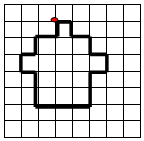 - Сейчас пойдём, найдём Лису и покажем ей наши домики. Оставайся, Мишутка, с Зайчиком, мы не заблудимся: на огонёк пойдём.2.4. Пластико – ритмическая деятельность.(Дети выходят из – за столов и встают в круг).Педагог:- Видите, вдали блеснул огонёк / дети встают на колени, по мере выполнения упражнения они поднимаются на ноги/.Пластико – ритмическая деятельность «Костёр».Скользящие движения ладонью о ладонь, затем добавляются лёгкие движения пальцев (искры). Круговые движения кистями рук (поднимается дымок). Костёр разгорается - волнистые плавные движения рук, при движении руки перекрещиваются.2.5. Упражнения по обучению элементам грамоты.- Ежик. Здравствуй!- Здравствуйте, мне очень неудобно, но я вынужден обратиться к вам за помощью. Садитесь, я всё расскажу. (Дети садятся).- Я нёс в корзинке слова, и они все рассыпались, не знаю, что теперь делать.- Ну, это беда поправимая. (На доску выставляются буквы А, М, К. Детям предлагается составить из этих букв слово. Слово читается, объясняется его лексическое значение. Ёжик благодарит детей. Затем дети составляют звуковую схему слова, производят анализ звуков /ТРИЗ/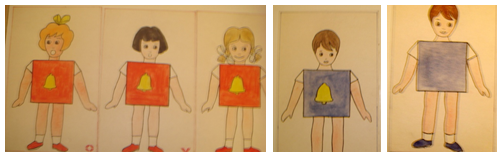 - После педагог просит гостей составить из предложенных букв слово: убрать лишние буквы, а из оставшихся дети составляют слово, объясняют его лексическое значение, выставляют на наборном полотне звуковую схему).- До свидания Ёжик. Нам надо спешить.2.6. Сопряжённая гимнастика «Театр пальцев и языка».Педагог:- Приготовьте пальчики и язычки. Сопряжённая гимнастика (одновременная работа пальцев рук и движений языка).- Мы идём, «человечек»; движения языка вверх – внизпосмотрели вверх, пальчики вверх; «обнимем язычок» / подъём языка/плывут по небу тучи круговое движение кистей рук, пальчики сомкнуты;круговые движения языкомстало холодно, нахмурится, обнять себя руками,согреемся потирание ладоней в разном темпе; «Лошадка».2.7. Работа над описательными рассказами по теме «Дикие животные».Педагог:- Вот и Лиса. Здравствуй!- Здравствуйте, гости дорогие, с чем пожаловали?- Узнали мы, Лисонька – Лиса, что твой домик вот – вот растает, и решили тебе помочь: нарисовали домики. В вашем волшебном лесу эти домики к весне подрастут и станут настоящими.- Большое спасибо, как много домиков. Здесь и мне жильё будет и моим друзьям (выставляются картинки с изображением диких животных).- Знаем, знаем мы твоих друзей.- Расскажите мне о них, а я послушаю. (Дети рассказывают об одном животном, придерживаясь алгоритма, мнемодорожки / кто, где живёт, принадлежность, жилище, внешний вид, окраска, питание, название детёнышей, их вскармливание, интересные подробности жизнедеятельности и повадки. Затем гостям предлагается выбрать на их усмотрение ещё одного животного).3. Заключительная часть. Анализ и итог занятия.Педагог:- Вот и подошла к концу наша сказка. Чему она нас научила? ( Надо помогать окружающим, даже игра может принести радость и улучшить настроение друга. Если ты добр, то и к тебе добры. Если ты вежлив, добр, то у тебя будет много друзей. Вспомните, когда вы помогали своим друзьям? Когда они помогали вам? Наш лес волшебный и все живут в нём в мире. Как вы думаете, если бы мы не помогли, Лиса бы выгнала Зайчика? Как друзья животные сами могли бы помочь Лисе и успокоить Зайчика? / Лисе друзья помогли бы построить новый дом. Пригласили жить к себе в норку./)«Выход» из сказки : «Мы берём с собой всё важное, что было с нами, всё, чему мы научились».- Заканчивается наше занятие. Я помогла вам: я придумала сказку, чтобы было интересно заниматься. Вы помогли не только, волшебным животным, но и мне: вы хорошо занимались, правильно выполняли задания. Спасибо за занятие.Вот на грядке лук зелёный,Ярким солнцем освещённый,Стрелы вытянулись в ряд,Как солдатиков отряд.Знают все, что лук полезен,Витаминами богат,Но немного горьковат.В этом лук не виноват,От природы он такой,Очень скромный и простой.Ешьте все зелёный лук,Он здоровья верный друг!Огород наш, огородВсё на нем всегда растёт.Если руки не ленивы,Если мы трудолюбивы…Проявить должны заботу,Видно по труду работу.И тогда наш огородРасцветёт и оживёт.Вот такой наш огород – много там чего растёт!